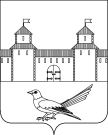 от 07.07.2016 № 1058-пО присвоении почтового адреса жилому помещению (квартире) 	Руководствуясь статьей 16 Федерального закона от 06.10.2003 №131-ФЗ «Об общих принципах организации местного самоуправления в Российской Федерации», постановлением Правительства Российской Федерации от 19.11.2014 №1221 «Об утверждении Правил присвоения, изменения и аннулирования адресов», статьями 32, 35, 40 Устава муниципального образования Сорочинский городской округ Оренбургской области,  кадастровым паспортом помещения от 02.06.2016 №56/16-307579, договором на передачу домов в собственность граждан №42 от 23.04.1994, выпиской из похозяйственной книги о наличии у гражданина права на жилой дом от 14.06.2016, кадастровым планом земельного участка от 10.01.2007 №30/07-010 и поданным заявлением (вх.№Сз-853 от 20.06.2016) администрация Сорочинского городского округа Оренбургской области  постановляет: Присвоить жилому помещению (квартире) с кадастровым номером 56:30:1301001:915, расположенному на земельном участке с кадастровым номером 56:30:1301001:0250, почтовый адрес: Российская Федерация, Оренбургская область, Сорочинский городской округ, пос.Родинский, ул.Юбилейная, д.16, кв.1.Контроль за исполнением настоящего постановления возложить на  главного архитектора муниципального образования Сорочинский городской округ Оренбургской области –  Крестьянова А.Ф.Настоящее постановление вступает в силу со дня подписания и подлежит размещению на Портале муниципального образования Сорочинский городской округ Оренбургской области.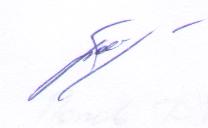                                        А.А. БогдановРазослано: в дело, прокуратуре, Управлению архитектуры, на Портал муниципального образования Сорочинский городской округ, ОУФМС, заявителюАдминистрация Сорочинского городского округа Оренбургской областиП О С Т А Н О В Л Е Н И ЕИ.о. главы муниципального образованияСорочинский городской округ - первый заместитель главы администрации городского округа по оперативному управлению  муниципальным хозяйством                          